PREFEITURA MUNICIPAL DE CARATINGA/MG - EXTRATO DE RESULTADO – Pregão Presencial 011/2019. Objeto: Contratação de empresa especializada para prestação de serviços e implantação de solução de gestão escolar, implantação do software público i-Educar, implantação de ferramentas administrativas integradas, portais de professor e serviços à comunidade escolar, conforme solicitado pela Secretaria Municipal de Educação. Vencedores com menor preço por item: AGILIS COMÉRCIO E PRODUTOS DE TECNOLOGIA DA INFORMAÇÃO EIRELI - ME. Valor global final: R$ 56.000,00 (cinquenta e seis mil reais). Mais informações no (33) 3329-8023 / 8019. Caratinga/MG, 12 de março de 2019. Bruno César Veríssimo Gomes – Pregoeiro.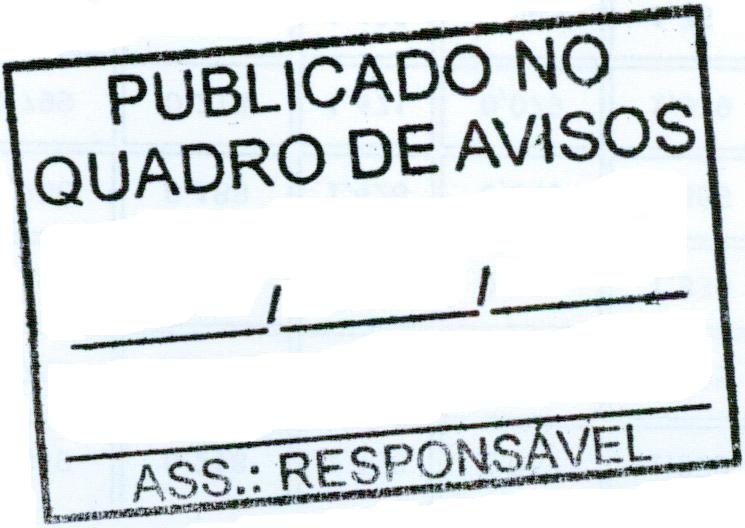 